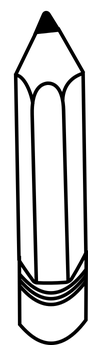 Lehrperson: Andreas MustermannLehrperson: Andreas MustermannLehrperson: Andreas MustermannKlasse 1cZeitMontagDienstagMittwochDonnerstagFreitag